 Отчет о работе Центра развития «Подсолнух» в 2022 году.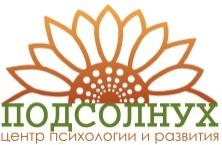 Наши достижения:Усиление и увеличение АВА направления (коррекция поведения у детей с ОВЗ, РАС): Кол-во детей, которые получают помощь в рамках этого направления выросло до 151 ребенка. Наша ученица А. (д.з.:синдроим Дауна с нарушениями интеллекта глубокой степени) начала реагировать на обращенную речь;У воспитанника Р., который посещает АВА терапию в течении года (без пропусков) появилась диалоговая речь.Появилась новая услуга АФК. 15 детей с нарушениями моторной сферы посещали занятия, родители отметили, что в результате вместе с улучшением моторной сферы у детей появились успехи в речевом развитии, педагоги детских садов и школы отметили у наших детей  изменения: - стали лучше усваивать информацию, анализировать,запоминатьТаким образом уроки адаптивной физической культуры повлияли на детей. Движение-это жизнь, если движение конечностей не скоординировано, то и точные движения языка тоже будут затруднены, переработка информации будет замедлена.Востребованность в оказании услуг логопеда возросли, специалисты загружены на 100%. За год 543 ребенка со сложными нарушениями речи завершили занятия с чистой речью. Так у ученицы М. с песвдобульбарной дизартрией появилась чистая речь, успешно окончила второй класс общеразвивающей школы с оценкой «отлично» по чтению и родному языку. Ученик Т. с невротическим типом заикания , пройдя полугодовой курс реабилитации у наших специалистов декламировал стихи на школьной линейке в День Победы. Ребенок с МСА начал использовать диалоговую речь, научился удерживать позвоночник в положении сидя. Таких достижений более , чем 360 учащихся.Услуги нашего Центра:Обучаем педагогов из других учебных учреждений как работать с особыми детьми. За этот год прошли обучение по программе «Запуск речи», АВА-терапия-15 педагогов из сторонних педагогических организаций.-консультация со специалистом по коррекции поведения детей и подростков-занятия с учителями-логопедами-занятия с учителями дефектологами-занятия со специалистами по нейрокоррекции-программа «Запуск речи»-Групповые занятия (тренинги эмоционального состояния, «я умею дружить)-Подготовка к школе-АВА -терапия-аппаратная коррекция БАК, TomatisМы стараемся улучшить качество предоставляемых услугЗа отчетный год на методическое и программное обеспечение Центром было инвестировано 845 000 рублей.Наши традиции-это бесплатные праздники для детей и родителей посещающих центр «Подсолнух». Дети получают подарки в дни рождения, День защиты детей, Новый год. И конечно, после каждого занятия получают приз за хорошую работу.В следующем году планируем:Старт тренингов по сближению ребенка и родителя «Пойми меня» (срок 3 месяца ). Это уникальный тренинг, который будут посещать не только дети, но и родители. Сюрприз от тренера! консультация-игра для мамы и папы.  Проводить подготовку к традиционному школьному обучению для детей с ОВЗ и нейротипичных. Основанную на нейрофизиологических  особенностях развития ребенка(в групповом или индивидуальном формате) Открыть направление для детей, испытывающих трудности в школе. «Коррекция и профилактика дисграфии и дислексии» (нарушения чтения и письма у детей от 7-11 лет)Наши друзья и партнеры:КДЦ «Здоровье», клиника «Умка», стоматологическая клиника «Бобренок», Лечебно-реабилитационный научный центр "Феникс" (пр. Ворошиловский, 40/128); Клиника «Весна», ул. Магнитогорская 1В, Ростовский педиатрический центр №1, ул. Пушкинская 63, мед. Центр «Мой малыш», ул. Портовая 322А, Центр «Гармония», ул. Красноармейская 170, 2-ой этаж, Медицинский центр «АльянсМед» на ул. Пушкинская, д. 174; Медицинский центр профессора Круглова; Медицинский центр «Эталон», Чехова 84Адрес:пр. Ворошиловский,54/112,3 эт., пр. Космонавтов,35/20 б,2 эт.Телефон:226-07-00Сайт: www.sunnydon.ruvk.com/podsolnuhrostovЦель организацииПринципы работыСпециалисты центра оказывают комплексную коррекционную помощь детям с такими нарушениями как задержка речи, задержка психо-речевого развития, расстройства аутистического спектра, синдром гиперактивности, отставание в развитии, синдром Дауна, ДЦП и др. Понимание родителя, что происходит с его ребенком и как преодолевать сложившуюся ситуацию нарушений;Единая цель у нескольких специалистов, которые одновременно работают с ребенком.Постоянное методическое взаимодействие всех специалистов, которые работают с одним ребенком. 